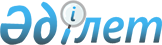 Об утрате силы решения акима Кара Арнинского сельского округа от 04 мая 2017 года № 16 "Об установлении ограничительных мероприятий"Решение акима Кара Арнинского сельского округа Жылыойского района Атырауской области от 28 июля 2017 года № 25. Зарегистрировано Департаментом юстиции Атырауской области 10 августа 2017 года № 3938
      В соответствии со статьями 35 Закона Республики Казахстан от 23 января 2001 года "О местном государственном управлении и самоуправлении в Республики Казахстан", и на основании представления руководителя государственного учреждения "Жылыойская районная территориальная инспекция Комитета ветеринарного контроля и надзора Министерства сельского хозяйства Республики Казахстан" от 10 июля 2017 года № 121, аким Кара Арнинского сельского округа РЕШИЛ: 
      1. Признать утратившим силу решения акима Кара Арнинского сельского округа от 04 мая 2017 года № 16 "Об установлении ограничительных мероприятий" (зарегистрированный в Реестре государственной регистрации нормативных правовых актов № 3857, опубликованного в эталонном контрольном банке нормативных правовых актов Республики Казахстан в электронном виде от 24 мая 2017 года).
      2. Контроль за исполнением настоящего решения оставляю за собой.
      3. Настоящее решение вступает в силу со дня государственной регистрации в органах юстиции и вводится в действие по истечении десяти календарных дней после дня его первого официального опубликования.
					© 2012. РГП на ПХВ «Институт законодательства и правовой информации Республики Казахстан» Министерства юстиции Республики Казахстан
				
      Исполняющий обязанности аким

      Кара Арнинского сельского округа

С. Сенгирбай
